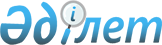 2014 жылы ақылы қоғамдық жұмыстарды ұйымдастыру мен Курчатов қаласының аумағында тұратын, халықтың нысаналы топтарын белгілеу туралы
					
			Күшін жойған
			
			
		
					Шығыс Қазақстан облысы Курчатов қаласы әкімдігінің 2013 жылғы 25 желтоқсандағы № 152 қаулысы. Шығыс Қазақстан облысының Әділет департаментінде 2014 жылғы 23 қаңтарда № 3178 болып тіркелді. Күші жойылды - Шығыс Қазақстан облысы Курчатов қаласының әкімдігінің 2014 жылғы 04 желтоқсандағы № 487 қаулысымен

     Ескерту. Күші жойылды - Шығыс Қазақстан облысы Курчатов қаласының әкімдігінің 04.12.2014 № 487 қаулысымен.

     РҚАО-ның ескертпесі.

     Құжаттың мәтінінде түпнұсқаның пунктуациясы мен орфографиясы сақталған.

      «Халықты жұмыспен қамту туралы» Қазақстан Республикасының 2001 жылғы 23 қаңтардағы Заңының 7 бабының 5) тармақшасына, 20 бабына, «Қазақстан Республикасындағы жергілікті мемлекеттік басқару және өзін-өзі басқару туралы» Қазақстан Республикасының 2001 жылғы 23 қаңтардағы Заңының 31 бабының 2 тармағына, «Халықты жұмыспен қамту туралы» 2001 жылғы 23 қаңтардағы Қазақстан Республикасының Заңын іске асыру жөніндегі шаралар туралы» Қазақстан Республикасы Үкіметінің 2001 жылғы 19 маусымдағы № 836 қаулысымен бекітілген Қоғамдық жұмысты ұйымдастыру және қаржыландыру ережесінің 6, 7, 8 тармақтарына сәйкес, жұмысқа орналасуда қиындықтар көретін халықтың түрлі топтарына мемлекеттік кепілдіктер көрсету және қолдау көрсету жүйесін кеңейту мақсатында, Курчатов қаласының әкімдігі ҚАУЛЫ ЕТЕДІ:



      1. Ақылы қоғамдық жұмыстардың еңбек ақысын төлеу мөлшерлері мен қаржыландыру көздері, нақты жағдайлары, көлемі, түрлері, 2014 жылға ақылы қоғамдық жұмыстарды ұйымдастыру үшін жұмыс орындарын беруші ұйымдардың тізімі бекітілсін (1 қосымша).



      2. Курчатов қаласының аумағында тұратын, халықтың нысаналы топтары белгіленсін (2 қосымша).



      3. Осы қаулының орындалуына бақылау жасау қала әкімінің орынбасары Е. Старенковаға жүктелсін.



      4. Осы қаулы алғаш ресми жарияланғаннан кейін күнтізбелік он күн өткен соң қолданысқа енгізіледі.

 

 

  

Ақылы қоғамдық жұмыстардың еңбек ақысын төлеу мөлшерлері мен қаржыландыру

көздері, нақты жағдайлары, көлемі, түрлері, 2014 жылға ақылы қоғамдық жұмыстарды

ұйымдастыру үшін жұмыс орындарын беруші ұйымдардың тізімі

 

       Қоғамдық жұмыстардың нақты талаптары:

      Жұмыс аптасының ұзақтығы 5 күнді құрайды, екі демалыс күні беріледі, сегіз сағаттық жұмыс күні, түскі үзіліс 1 сағат, еңбекақы төлеу, зейнетақы және әлеуметтік аударымдары, қолданылмаған еңбек демалысына өтемақы жүргізу еңбек шартының негiзiнде Қазақстан Республикасының заңнамасына сәйкес реттеледi, орындалатын жұмыстың санына, сапасына және күрделiлiгiне байланысты жұмыс уақытын есептеу табелінде көрсетілген дәлелді жұмыс істеген уақыты арқылы жұмыссыздың жеке шотына аудару жолымен жүзеге асырылады; еңбекті қорғау және қауіпсіздік техникасы бойынша нұсқаулық, арнайы киіммен, құрал-жабдықтармен қамтамасыз ету, уақытша жұмысқа жарамсыздық бойынша әлеуметтік жәрдемақы төлеу, мертігу немесе басқа зақымдану салдарынан келтірілген зияндардың орнын толтыру Қазақстан Республикасының заңнамаларына сәйкес жұмыс берушімен жүргізіледі. Жұмыскерлердің жеке санаттары (әйелдер және отбасылық міндеттері бар басқа тұлғалар, мүгедектер, он сегіз жасқа толмаған тұлғалар) үшін қоғамдық жұмыстардың талаптары тиісті санатқа еңбек талаптарының ерекшелігін ескере отырып белгіленеді және Қазақстан Республикасы Еңбек заңнамасына сәйкес жұмыс берушінің және жұмыскердің арасында жасалған еңбек шарттарымен қарастырылады.

 

      Курчатов қаласының аумағында тұратын, халықтың нысаналы топтарын белгілеу



      1. Табысы аз адамдар;



      2. Жиырма бip жасқа дейінгі жастар;



      3. Балалар үйлерінің тәрбиеленушілері, жетім балалар мен ата-ананың қамқорлығынсыз қалған жиырма үш жасқа дейінгі балалар;



      4. Кәмелетке толмаған балаларды тәрбиелеп отырған жалғызілікті, көп балалы ата-аналар;



      5. Қазақстан Республикасының заңдарында белгіленген т әртіппен асырауында тұрақты күтімдi, көмекті немесе қадағалауды қажет етеді деп танылған адамдар бар азаматтар;



      6. Зейнеткерлік жас алдындағы адамдар (жасына байланысты зейнеткерлікке шығуға екі жыл қалған);



      7. Мүгедектер;



      8. Қазақстан Республикасының Қарулы Күштері қатарынан босаған адамдар;



      9. Бас бостандығынан айыру және (немесе) мәжбүрлеп емдеу орындарынан босатылған адамдар;



      10. Оралмандар;



      11. Жоғары және жоғары оқу орнынан кейінгі білім беру ұйымдарын бітірушілер;



      12. Жұмыс беруші-заңды тұлғаның таратылуына не жұмыс беруші-жеке тұлғаның қызметін тоқтатуына, қызметкерлер санының немесе штатының қысқаруына байланысты жұмыстан босатылған адамдар;



      13. Қылмыстық-атқару инспекциясы пробация қызметінің есебінде тұрған адамдар;



      14. Өндірістің ұйымдастырылуының өзгеруіне байланысты, соның ішінде жұмыс көлемі қайта ұйымдастырылған және (немесе) қысқартылған кезде толық емес жұмыс тәртібінде жұмыспен қамтылған;



      15. 50 жастан асқан әйелдер;



      16. 55 жастан асқан ерлер;



      17. Ұзақ уақыт жұмыс істемейтін адамдар (бір жылдан артық);



      18. Есірткіге тәуелді және АҚТҚ инфекциясымен ауыратын адамдар.

 
					© 2012. Қазақстан Республикасы Әділет министрлігінің «Қазақстан Республикасының Заңнама және құқықтық ақпарат институты» ШЖҚ РМК
				      Курчатов қаласының әкіміД. ГАРИКОВ

Курчатов қаласы әкімдігінің

2013 жылғы «25» желтоқсандағы

№ 152 қаулысына 1 қосымша№Жұмыс берушінің атауыҚоғамдық жұмыстардың

түрлеріОрындалатын жұмыстардың көлеміҚоғамдық жұмыстарға сұраныс, адамҚоғамдық жұмыстарға ұсыныс, адамҚаржыландыру көздері мен еңбекке ақы төлеу мөлшерлеріҚаржыландыру көздері мен еңбекке ақы төлеу мөлшерлері№Жұмыс берушінің атауыҚоғамдық жұмыстардың

түрлеріОрындалатын жұмыстардың көлеміҚоғамдық жұмыстарға сұраныс, адамҚоғамдық жұмыстарға ұсыныс, адамбюджетЖұмыс беруші123456781«Шығыс Қазақстан облысы Курчатов қаласының әкім аппараты» мемлекеттік мекемесіМұрағаттық және ағымдағы құжаттармен жұмыста көмек, корреспонденцияларды жеткізу;

аумақты тазалау, аймақты эколоғиялық сауықтыру (көгалдандыру және абаттандыру25-30 құжат он күн сайын

50-100 шаршы метр1010Жергілікті бюджет-2«Курчатов қаласының білім, дене шынықтыру және спорт бөлімі» мемлекеттік мекемесінің ведомстволарына қарасты мемлекеттік мекемелер:

«№ 1 орта мектеп» мемлекеттік мекемесі,

«№ 3 орта мектеп» мемлекеттік мекемесі,

«Мектеп-гимназия» мемлекеттік мекемесі,

Курчатов қаласы әкімдігінің «Журавушка» бала - бақшасы» коммуналдық мемлекеттік қазыналық кәсіпорны;

Курчатов қаласы әкімдігінің «Көкжиек» балалар-жасөспірімдердің клубы мемлекеттік қазыналық коммуналдық кәсіпорыныЖөндеу жұмыстары (жұмысшының алдын ала кәсіптік дайындығын талап етпейтін), аумақты тазалау;

корреспонденцияларды жеткізу, мұрағаттық және ағымдағы құжаттармен жұмыста көмек;

балаларға психологиялық көмек көрсету жұмыстарына қатысу;

мәдени-бұқаралық іс-шараларды өткізуде көмек көрсету10 тонна қалдық

860 кубтық метр қар

20-25 құжат он күн сайын

жылына 12 іс-шаралар1010Жергілікті бюджет3«Курчатов қаласының жұмыспен қамту және әлеуметтік бағдарламалар бөлімі» мемлекеттік мекемесіМұрағаттық және ағымдағы құжаттармен, картотекамен жұмыста көмек, корреспонденцияларды жеткізу;

әлеуметтік көмек алушылардың материалдық-тұрмыстық жағдайларын тексеруде көмек;

әлеуметтік көмек алушылардың мәлімет базасын қалыптастыруға көмек;

жұмыстарын жоғалтқан азаматтарға психологиялық көмек көрсетуге қатысу500 құжат он күн сайын

жылына 300 іс

күніне 5 адам55Жергілікті бюджет4«Курчатов қаласының маслихатының аппараты» мемлекеттік мекемесі

(келісім бойынша)Жөндеу жұмыстары (жұмысшының алдын ала кәсіптік дайындығын талап етпейтін)25-50 шаршы метр33Жергілікті бюджет5«Курчатов қаласының тұрғын үй-коммуналдық шаруашылық, кісі тасу көліктері және автомобиль жолдары бөлімі» мемлекеттік мекемесіМұрағаттық жұмыстарды түгендеуде көмек;

аумақты тазалауда тұрғын-үй коммуналдық ұйымдарға көмек;

аймақты эколоғиялық сауықтыру (көгалдандыру және абаттандыру)20-25 құжат он күн сайын

жылына 12 іс-шаралар

жылына 2 рет2020Жергілікті бюджет6«Курчатов қаласының ауыл шаруашылық, ветеринария және жер қатынастары бөлімі» мемлекеттік мекемесіМұрағаттық және ағымдағы құжаттармен жұмыста көмек, корреспонденцияларды жеткізу;

дәнді және көкөніс өсіру бойынша қысқа маусымдық жұмыстар15-20 құжат он күн сайын

150 шаршы метр

100 көшет маусым ішінде88Жергілікті бюджет7«Курчатов қаласының мәдениет және тілдерді дамыту бөлімі» мемлекеттік мекемесіМұрағаттық және ағымдағы құжаттармен жұмыста көмек, корреспонденцияларды жеткізу5-10 құжат он күн сайын22Жергілікті бюджет8Шығыс Қазақстан облысының Курчатов қалалық соты

(келісім бойынша)Мұрағаттық және ағымдағы құжаттармен жұмыста көмек, қадағалау өндірісін тігу, корреспонденцияларды жеткізу15-20 құжат он күн сайын44Жергілікті бюджет9Курчатов қаласының прокуратурасы

(келісім бойынша)Қадағалау өндірісін, материалдарды тігуде көмек көрсету, мұрағаттық құжаттар мен жұмыс. Қызметтік бөлмелерді тазалау жұмыстары15-20 құжат он күн сайын

50-100 шаршы метр33Жергілікті бюджет10«Қазақстан Республикасы қаржы министрлігінің салық комитеті Шығыс Қазақстан облысы салық департаментінің Курчатов қаласы бойынша салық басқармасы» мемлекеттік мекемесі

(келісім бойынша)Салықтық хабарламаларды тіркеуге көмек көрсету, сақтау мерзімі бойынша жойылуға жататын жеке кәсіпкерлер мен заңды тұлғалардың салықтық істерін дайындау бойынша мұрағат жұмысында көмек көрсету, корреспонденцияларды жеткізу;

жергілікті салық есебін жүргізу үшін үйлерді аралауға қатысу20-25 құжат он күн сайын

айына 5 үй33Жергілікті бюджет11Қазақстан Республикасы Еңбек және халықты әлеуметтік қорғау министрлігінің «Зейнетақы төлеу жөніндегі мемлекеттік орталығы» республикалық мемлекеттік қазналық кәсіпорнының Шығыс Қазақстан облыстық филиалының Курчатов қалалық бөлімшесі

(келісім бойынша)Материалдарды тігіуде көмек көрсету, мұрағаттық құжаттарымен жұмыс20-25 құжат он күн сайын33Жергілікті бюджет12«Қазақстан Республикасы Әділет министрлігі Шығыс Қазақстан облысы әділет департаментінің Курчатов қаласының әділет басқармасы» мемлекеттік мекемесі

(келісім бойынша)Мұрағаттық және ағымдағы құжаттармен жұмыста көмек, корреспонденцияларды жеткізу;

аумақты тазалау20-25 құжат он күн сайын

50-100 шаршы метр33Жергілікті бюджет 13«Шығыс Қазақстан облысының ішкі істер департаментінің Курчатов қаласының полиция бөлімі» мемлекеттік мекемесі

(келісім бойынша)Мұрағаттық және ағымдағы құжаттармен, картотекамен жұмыста көмек, корреспонденцияны жеткізу;

консъерж жұмысы15-20 құжат он күн сайын

жылына 2-5 адам66Жергілікті бюджет14ШҚО бойынша қылмыстық атқару жүйесі департаменті Курчатов қалалық қылмыстық-атқару инспекциясы

(келісім бойынша)Мұрағаттық және ағымдағы құжаттармен жұмыста көмек, корреспонденцияны жеткізу;

түсіндірме хатпен, анықтама дайындауда, шақыру қағазын жазуға көмек5-10 құжат он күн сайын

5 анықтама апта ішінде11Жергілікті бюджет15«Шығыс Қазақстан облысының статистика Департаменті Курчатов қаласының статистика баскармасы»

(келісім бойынша)Мұрағаттық және ағымдағы құжаттармен жұмыста көмек, корреспонденциялар жеткізу5-10 құжат он күн сайын33Жергілікті бюджет16«Қазақстан Республикасы Шығыс Қазақситан облысы Курчатов қаласының қалалық кітапханасы» коммуналдық мемлекеттік мекемесі

(келісім бойынша)Оқырмандарға қызмет көрсету бойынша жұмыстарға көмек;

газет-журналдарды тігу, корреспонденцияларды жеткізукүніне 5 адам

5-10 құжат он күн сайын22Жергілікті бюджет17«Шығыс Қазақстан облысы Курчатов қаласының төтенше жағдайлар бойынша Департаментінің «Өрт сөндіру және авариялық-құтқару жұмыстары қызметі» мемлекеттік мекемесі

(келісім бойынша)Мұрағаттық және ағымдағы құжаттармен жұмыста көмек, корреспонденцияларды жеткізу5-10 құжат он күн сайын33Жергілікті бюджет18«Шығыс Қазақстан облысы Курчатов қаласының қорғаныс бөлімі» мемлекеттік мекемесі

(келісім бойынша)Шақыру қағаздарын тарату,

шақырушылардың жеке істерін рәсімдеуде көмекКүніне 5 шақыру қағазы

5-10 құжат он күн сайын33Жергілікті бюджет19Курчатов қаласы әкімдігінің «Балапан» мемлекеттік коммуналдық кәсіпорныҚала көшелері мен жолдарын ұстау бойынша жұмыстар (жұмысшының алдын ала кәсіптік дайындығын талап етпейтін);2 километр2020Жергілікті бюджет2,5 мың теңге20Курчатов қаласы әкімдігінің «Курчатов қаласының көп салалы эксплуатациялық кәсіпорны» мемлекеттік коммуналдық кәсіпорныАумақты абаттандыру бойынша жұмыс;

корреспонденцияларды және хабарламаларды жеткізужылына 10 іс-шаралар

5-10 құжат он күн сайын88Жергілікті бюджет3,0 мың тенге21«Курчатов қаласы әкімдігінің жұмыспен қамту орталығы» коммуналдық мемлекеттік мекемесіМұрағаттық және ағымдағы құжаттармен жұмыста көмек, корреспонденцияларды жеткізу5-10 құжат он күн сайын22Жергілікті бюджет22«Шығыс Қазақстан облысы Курчатов қаласының қалалық мәдениет үйі» қазыналық коммуналдық мемлекеттік кәсіпорныАумақты тазалау50-100 шаршы метр55Жергілікті бюджет23«Шығыс Қазақстан облысы Курчатов қаласының «Достық үйі» қазыналық коммуналдық мемлекеттік кәсіпорыныМәдени-шаралар қызметін ұйымдастыруға қатысу5-10 іс-шаралар жыл ішінде22Жергілікті бюджет24Шығыс Қазақстан облысының денсаулық сақтау Департаментінің «Курчатов қаласының қалалық ауруханасы» коммуналдық мемлекеттік қазыналық кәсіпорны

(келісім бойынша)Көгаландыру және абаттандыру;

аумақты тазалау50 көшет маусым ішінде

50-100 шаршы метр33Жергілікті бюджет25Қазақстан Республикасының Ұлттық ядролық орталығының Республикалық мемлекеттік кәсіпорны «Атомдық энергиясы институты» филиалы

(келісім бойынша)Аумақты көгаландыру және абаттандыру бойынша жұмыстар100-150 шаршы метр22Жергілікті бюджет26Қазақстан Республикасының Ұлттық ядролық орталығының Республикалық мемлекеттік кәсіпорны «Радиациялық қауіпсіздік және экологиялық институты»Аумақты көгаландыру және абаттандыру бойынша жұмыстар100-150 шаршы метр33Жергілікті бюджетЕң аз еңбек ақысы27«Қазақстан Республикасының сот актілерін орындау бойынша Комитеті Шығыс Қазақстан облысы Департаментінің сот актілерін орындау бойынша Курчатовтық аумақтық бөлімшесі» мемлекеттік мекемесі

(келісім бойынша)Мұрағаттық және ағымдағы құжаттармен жұмыста көмек, корреспонденцияларды жеткізу10-15 құжат он күн сайын33Жергілікті бюджетБарлығы:Барлығы:140140

Курчатов қаласы әкімдігінің

2013 жылғы «25» желтоқсандағы

№ 152 қаулысына 2 қосымша